応急手当普及員の認定証（表面）（裏面）備考　１　表面は水色、裏面は無色とする。２　文字は黒色とする。３　局章は青色とする。４　認定証のサイズは縦５４ミリメートル、横８６ミリメートルとする。第　　　号応急手当普及員認定証 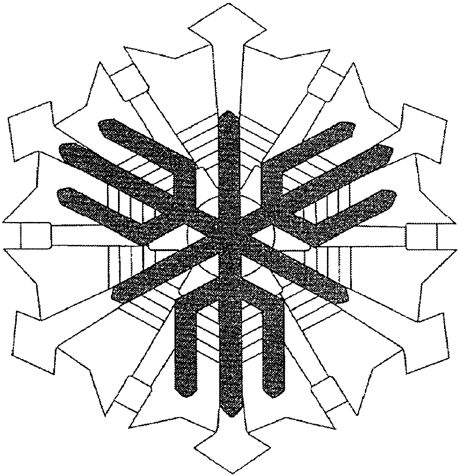 　　　氏　名	　　 上記の者を応急手当普及員として認定します。　　　　　　　年　　月　　日　　　　　　　　　　　　　　堺 市 消 防 長　　印本証は、認定又は更新した翌年度の４月１日から３年間有効です。応急手当普及員認定証堺市消防局